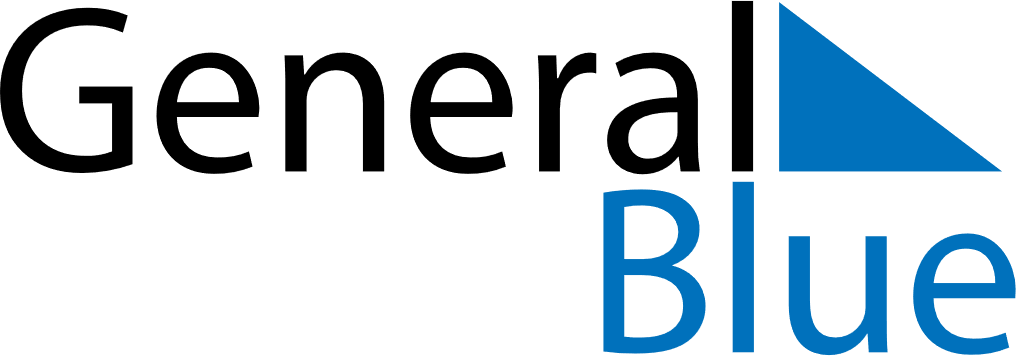 April 2020April 2020April 2020SloveniaSloveniaSundayMondayTuesdayWednesdayThursdayFridaySaturday123456789101112131415161718Easter SundayEaster Monday19202122232425St. George’s Day2627282930Day of Uprising Against Occupation